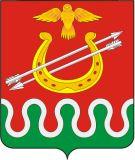 Администрация Боготольского районаКрасноярского краяПОСТАНОВЛЕНИЕг. Боготол23 сентября 2015 года									№ 455-пО подготовке граждан к военной службе в 2015-2016 годахВ соответствии с Федеральным Законом от 28.03.1998 года № 53-ФЗ «О воинской обязанности и военной службе», Федеральным Законом от 29.12.2012 года № 273-ФЗ «Об образовании в Российской Федерации», приказом Министерства обороны Российской Федерации и Министерства образования и науки Российской Федерации от 24.02.2010 года № 96/134 «Об утверждении Инструкции об организации обучения граждан Российской Федерации начальным знаниям в области обороны и их подготовки по основам военной службы в образовательных учреждениях среднего (полного) общего образования, образовательных учреждениях начального профессионального и среднего профессионального образования и учебных пунктах» и постановлением Губернатора Красноярского края от 14.04.2009 года № 183-п, руководствуясь статьей 28.2,30 Устава Боготольского района,ПОСТАНОВЛЯЮ:1.Утвердить план основных мероприятий по организации обучения граждан, обучающихся в образовательных учреждениях Боготольского района, начальным знаниям в области обороны и их подготовке по основам военной службы в 2015-2016 годах в Боготольском районе, согласно приложению № 1.2.Утвердить состав комплексной комиссии по проверке организации обучения граждан начальным знаниям в области обороны и их подготовке по основам военной службы в общеобразовательных учреждениях района, согласно приложению № 2.3.Утвердить план проверки организации обучения граждан, обучающихся в общеобразовательных учреждениях Боготольского района, начальным знаниям в области обороны и их подготовке по основам военной службы в общеобразовательных учреждениях района, согласно приложению № 3.4.Проводить обучение граждан Российской Федерации в общеобразовательных учреждениях района начальным знаниям в области обороны и их подготовки по основам военной службы, руководствуясь Инструкцией об организации обучения граждан Российской Федерации начальным знаниям в области обороны и их подготовки по основам военной службы в образовательных учреждениях начального профессионального и среднего профессионального образования и учебных пунктах, утвержденной приказом Министерства обороны Российской Федерации и Министерства образования и науки Российской Федерации от 24.02.2010 года № 96/134 по программе предмета «Основы безопасности жизнедеятельности» раздела «Основы военной службы», в соответствие с государственными образовательными стандартами.5.Руководителю Управления образования администрации Боготольского района (Васькина Е.В.) принять меры по:- повышению уровня качества обучения граждан начальным знаниям в области обороны и их подготовке по основам военной службы;- приведению учебно-материальной базы учебных заведений района в соответствие с нормативной документацией;- постоянному осуществлению контроля за обучением граждан начальным знаниям в области обороны и их подготовке по основам военной службы в образовательных учреждениях среднего (полного) общего образования.6.Рекомендовать руководителю Управления образования администрации Боготольского района (Васькина Е.В.) привлечь начальника отдела военного комиссариата Красноярского края по г. Боготол, Боготольскому и Тюхтетскому районам (Звягинцев Н.В.) к проведению следующих мероприятий:- оказывать практическую и методическую помощь образовательным учреждениям Боготольского района в организации обучения граждан начальным знаниям в области обороны и их подготовке по основам военной службы;- организовать работу по военно-патриотическому воспитанию и военно-профессиональной ориентации граждан, а также в подборе квалифицированных кандидатов на должности преподавателей, осуществляющих подготовку по основам военной службы.7.Рекомендовать руководителям образовательных учреждений Боготольского района оказывать содействие отделу военного комиссариата Красноярского края по г. Боготол, Боготольскому и Тюхтетскому районам в первоначальной постановке граждан на воинский учет, проведение лечебно-оздоровительных мероприятий с ними, а также в отборе призывного состава для поступления в военные образовательные учреждения и образовательные учреждения, осуществляющие подготовку призывников по военно-учебным специальностям, своевременно предоставлять в отдел военного комиссариата Красноярского края по г. Боготол, Боготольскому и Тюхтетскому районам учетную документацию и списки граждан, прошедших обучение по основам военной службы.8.Руководителю Управления образования администрации Боготольского района (Васькина Е.В.), руководителям образовательных учреждений Боготольского района совместно начальником отдела военного комиссариата Красноярского края по г. Боготол, Боготольскому и Тюхтетскому районам (Звягинцев Н.В.) спланировать, согласовать и организовать проведение учебных сборов с учащимися 10 классов.9.Рекомендовать руководителю Управления образования администрации Боготольского района (Васькиной Е.В.) привлечь командира войсковой части 97646 (Ануфриев А.А.) в период проведения учебных сборов для организации занятий по огневой, строевой, тактической, и медицинской подготовке, радиационной, химической и биологической защите войск, ознакомления учащихся с жизнью и бытом военнослужащих, с вооружением и военной техникой, обеспечить участников сборов стрелковым оружием, боеприпасами для проведения учебных стрельб в установленном порядке.10.Руководителям образовательных учреждений Боготольского района привлечь на пятидневные учебные сборы всех граждан мужского пола предпоследнего года обучения, за исключением имеющих освобождение от занятий по состоянию здоровья. Для граждан, не прошедших учебные сборы по уважительной причине, организовать теоретическое изучение материалов, предусмотренных учебной программой сборов и сдачу зачетов.11.Рекомендовать местной общественной организации участников боевых действий по г. Боготолу и Боготольскому району «Гранит» (Бысов Н.Г.) обеспечить активное проведение шефской работы ветеранов в образовательных учреждениях.12.Контроль за выполнением настоящего постановления возложить на Недосекина Г.А., заместителя главы администрации по социальным и организационным вопросам, общественно-политической работе.13.Настоящее постановление опубликовать в периодическом печатном издании «Официальный вестник Боготольского района» и разместить на официальном сайте Боготольского района в сети Интернет www.bogotol-r.ru. 14.Постановление вступает в силу в день, следующий за днем его официального опубликования.Глава администрацииБоготольского района								Н.В. КраськоПриложение 1к постановлениюадминистрации Боготольского районаот 23.09.2015 № 455-пП Л А Носновных мероприятий по организации обучения граждан, обучающихся в образовательных учреждениях Боготольского района, начальным знаниям в области обороны и их подготовке по основам военной службы в 2015-2016 гг.Приложение 2к постановлению администрацииБоготольского районаот 23.09.2015 № 455-пСОСТАВкомплексной комиссии по проверке организации обучения граждан начальным знаниям в области обороны и их подготовке по основам военной службы в образовательных учреждениях районаПредседатель комиссии:Гурская Е.Р. – начальник отделения подготовки и призыва граждан на военную службу отдела военного комиссариата Красноярского края по г. Боготол, Боготольскому и Тюхтетскому районам.Члены комиссии:Васькина Е.В. – руководитель Управления образования администрации Боготольского района.Пин М.В. – помощник начальника отделения подготовки и призыва граждан на военную службу отдела военного комиссариата Красноярского края по г. Боготол, Боготольскому и Тюхтетскому районам.Приложение 3к постановлению администрацииБоготольского районаот 23.09.2015 г. № 455-пПЛАНпроверки организации обучения граждан, обучающихся в образовательных учреждениях Боготольского района, начальным знаниям в области обороны и их подготовки по основам военной службыЦель:- проверить организацию обучения граждан начальным знаниям в области обороны и их подготовке по основам военной службы;- проверить полноту выполнения учебной программы по «Основам безопасности жизнедеятельности» и раздела «Подготовка граждан к военной службе»;- проверить наличие и усовершенствование учебно-материальной базы».Нормативно-правовая база:- Федеральный закон от 28.03.1998 года №53-ФЗ «О воинской обязанности и военной службе» ст.11 – 14;- приказ Министерства обороны Российской Федерации и Министерства образования и науки российской Федерации от 24.02.2010 года № 96/134 «Об утверждении Инструкции об организации обучения граждан Российской Федерации начальным знаниям в области обороны и их подготовки по основам военной службы в образовательных учреждениях средне (полного) общего образования, образовательных учреждениях начального профессионального и среднего профессионального образования и учебных пунктах».№ ппНаименование мероприятияСрок проведенияОтветственный за проведениеОтветственный за проведение1.Организационные мероприятия1.Организационные мероприятия1.Организационные мероприятия1.Организационные мероприятия1.Организационные мероприятия1.Подготовить проект постановления главы администрации Боготольского района «О подготовке граждан к военной службе в 2015-2016 годах».28.08.2015 г.Гурская Е.Р. – начальник отделения подготовки и призыва граждан на военную службу отдела военного комиссариата Красноярского края по г.Боготол, Боготольскому и Тюхтетскому районам.Пин М.В. – помощник начальника отделения подготовки и призыва граждан на военную службу отдела военного комиссариата Красноярского края по г.Боготол, Боготольскому и Тюхтетскому районам.(по согласованию).Гурская Е.Р. – начальник отделения подготовки и призыва граждан на военную службу отдела военного комиссариата Красноярского края по г.Боготол, Боготольскому и Тюхтетскому районам.Пин М.В. – помощник начальника отделения подготовки и призыва граждан на военную службу отдела военного комиссариата Красноярского края по г.Боготол, Боготольскому и Тюхтетскому районам.(по согласованию).2.Подготовить проект распоряжения главы администрации Боготольского района «О проведении 5-ти дневных учебных сборов с учащимися 10 классов общеобразовательных школ Боготольского района».апрель 2016 г. Васькина Е.В. – руководитель Управления образования администрации Боготольского района.Гурская Е.В. – начальник отделения подготовки и призыва граждан на военную службу отдела военного комиссариата Красноярского края по г.Боготол, Боготольскому и Тюхтетскому районам.(по согласованию).Васькина Е.В. – руководитель Управления образования администрации Боготольского района.Гурская Е.В. – начальник отделения подготовки и призыва граждан на военную службу отдела военного комиссариата Красноярского края по г.Боготол, Боготольскому и Тюхтетскому районам.(по согласованию).II.Подготовка граждан по ОВСII.Подготовка граждан по ОВСII.Подготовка граждан по ОВСII.Подготовка граждан по ОВСII.Подготовка граждан по ОВС1.Провести проверку состоянии подготовки граждан к военной службе в образовательных учреждениях района.ноябрь 2015 г.апрель 2016 г.ноябрь 2015 г.апрель 2016 г.Васькина Е.В. – руководитель Управления образования администрации Боготольского района.Гурская Е.Р. – начальник отделения подготовки и призыва граждан на военную службу отдела военного комиссариата Красноярского края по г.Боготол, Боготольскому и Тюхтетскому районам.(по согласованию).2.Совместно с Управлением образования администрации Боготольского района спланировать работу с преподавательским составом ОБЖ (ОВС) на 2015-2016 учебный год с обязательным включением в план открытых уроков, мероприятий по обмену опытом в создании и совершенствовании УМБ.сентябрь 2015 г.сентябрь 2015 г.Васькина Е.В. – руководитель Управления образования администрации Боготольского района.Рурская Е.Р. – начальник отделения подготовки и призыва граждан на военную службу отдела военного комиссариата Красноярского края по г.Боготол, Боготольскому и Тюхтетскому районам.(по согласованию).3.Провести установочные методические сборы с преподавателями ОБЖ (ОВС).октябрь 2015 г.октябрь 2015 г.Васькина Е.В. – руководитель Управления образования администрации Боготольского района.Гурская Е.Р. – начальник отделения подготовки и призыва граждан на военную службу отдела военного комиссариата Красноярского края по г.Боготол, Боготольскому и Тюхтетскому районам.(по согласованию).4.Провести подготовительные мероприятия по первоначальной постановке граждан на воинский учет.02.09.-05.11. 2015 г.02.09.-05.11. 2015 г.Гурская Е.Р. – начальник отделения подготовки и призыва граждан на военную службу отдела военного комиссариата Красноярского края по г.Боготол, Боготольскому и Тюхтетскому районам.(по согласованию).5.Представить в отдел военного комиссариата по г.Боготол, Боготольскому и Тюхтетскому районам отчетную документацию о состоянии подготовки граждан по основам военной службы и учебно-материальной базе образовательных учреждений.до 01.07.2016 г.до 15.07.2016 г. до 01.07.2016 г.до 15.07.2016 г. Руководители образовательных учреждений Боготольского района.Васькина Е.В. – руководитель Управления образования администрации Боготольского районаIII.Организация и проведение 5-ти дневных учебных сборовIII.Организация и проведение 5-ти дневных учебных сборовIII.Организация и проведение 5-ти дневных учебных сборовIII.Организация и проведение 5-ти дневных учебных сборовIII.Организация и проведение 5-ти дневных учебных сборов1.Согласовать сроки и место проведения 5-ти дневных учебных сборов и привлечь к проведению мероприятий:1.Ануфриева А. А. – командира войсковой части 97646.2.Звягинцева Н.В. –  начальника отдела военного комиссариата Красноярского края по г.Боготол, Боготольскому и Тюхтетскому районам.(по согласованию).апрель 2016 г.Васькина Е.В. – руководитель Управления образования администрации Боготольского районаВаськина Е.В. – руководитель Управления образования администрации Боготольского района2.Подготовить необходимую документацию для проведения 5-ти дневных учебных сборов и привлечь к проведению мероприятий:1.Начальника учебных сборов (Ануфриев А.А. – командир войсковой части 97646).2.Начальника штаба учебных сборов.(по согласованию).апрель-май 2016 г.Васькина Е.В. – руководитель Управления образования администрации Боготольского районаВаськина Е.В. – руководитель Управления образования администрации Боготольского района3.Провести учебные сборы с учащимися 10 классов общеобразовательных школ района и привлечь к проведению мероприятий начальника учебных сборов (Ануфриев А. А. – командира войсковой части 97646)май-июнь 2016 г.Васькина Е.В.. – руководитель Управления образования администрации Боготольского районаВаськина Е.В.. – руководитель Управления образования администрации Боготольского района4.Предоставить в отдел военного комиссариата Красноярского края по г.Боготол, Боготольскому и Тюхтетскому районам списки граждан, прошедших подготовку по основам военной службы в образовательных учреждениях.июнь 2016 г. Руководители образовательных учреждений Боготольского районаРуководители образовательных учреждений Боготольского районаIV.Военно-патриотическая работаIV.Военно-патриотическая работаIV.Военно-патриотическая работаIV.Военно-патриотическая работаIV.Военно-патриотическая работа1.Принимать участие в мероприятиях, связанных с проведением «Дня призывника» и привлечь к проведению мероприятий личного состава отдела военного комиссариата Красноярского края по г.Боготол, Боготольскому и Тюхтетскому районам.ноябрь 2015 г.май 2016 г. Васькина Е.В. – руководитель Управления образования администрации Боготольского районаБысов Н.Г. – руководитель местной общественной организации участников боевых действий по г.Боготолу и Боготольскому району «Гранит».Васькина Е.В. – руководитель Управления образования администрации Боготольского районаБысов Н.Г. – руководитель местной общественной организации участников боевых действий по г.Боготолу и Боготольскому району «Гранит».2.Принимать участие в мероприятиях, посвященных «Дню Отечества», «Дню победы» и привлечь к проведению мероприятий личный состав отдела военного комиссариата Красноярского края по г.Боготол, Боготольскому и Тюхтетскому районам.февраль 2016 г.май 2016 г.Васькина Е.В. – руководитель Управления образования администрации Боготольского районаБысов Н.Г. – руководитель местной общественной организации участников боевых действий по г.Боготолу и Боготольскому району «Гранит»Васькина Е.В. – руководитель Управления образования администрации Боготольского районаБысов Н.Г. – руководитель местной общественной организации участников боевых действий по г.Боготолу и Боготольскому району «Гранит»3.Провести мероприятия с учащимися образовательных школ на тему: «Офицер – профессия героическая» и привлечь к проведению мероприятий личный состав отдела военного комиссариата Красноярского края по г.Боготол, Боготольскому и Тюхтетскому районам.февраль 2016 г.Васькина Е.В. – руководитель Управления образования Боготольского районаБысов Н.Г. – руководитель местной общественной организации участников боевых действий по г.Боготолу и Боготольскому району «Гранит»Васькина Е.В. – руководитель Управления образования Боготольского районаБысов Н.Г. – руководитель местной общественной организации участников боевых действий по г.Боготолу и Боготольскому району «Гранит»4.Принять участие в проведении районной военно-патриотической игры «Победа»согласно графика 2016Васькина Е.В. – руководитель Управления образования администрации Боготольского района.Гурская Е.Р. – начальник отделения подготовки и призыва граждан на военную службу отдела военного комиссариата Красноярского края по г.Боготол, Боготольскому и Тюхтетскому районам.(по согласованию).Васькина Е.В. – руководитель Управления образования администрации Боготольского района.Гурская Е.Р. – начальник отделения подготовки и призыва граждан на военную службу отдела военного комиссариата Красноярского края по г.Боготол, Боготольскому и Тюхтетскому районам.(по согласованию).5.Провести работу с учащимися выпускных классов по предварительному отбору кандидатов в военные образовательные учрежденияянварь-март 2016 г.Васькина Е.В. – руководитель Управления образования администрации Боготольского района.Солоненко Д.Л. – старший помощник начальника отделения подготовки и призыва граждан на военную службу отдела военного комиссариата Красноярского края по г.Боготол, Боготольскому и Тюхтетскому районам.(по согласованию).Васькина Е.В. – руководитель Управления образования администрации Боготольского района.Солоненко Д.Л. – старший помощник начальника отделения подготовки и призыва граждан на военную службу отдела военного комиссариата Красноярского края по г.Боготол, Боготольскому и Тюхтетскому районам.(по согласованию).№ ппметоды контроляметоды контролякритерии1.Нормативно-правовая базаизучение документацииналичие:- должностной (полной) инструкции преподавателя, осуществляющего подготовку по основам военной службы;- утвержденного администрацией ОУ календарно-тематического плана занятий на год (10-11 кл.);- утвержденного плана создания новой и совершенствования имеющейся учебно-материальной базы;- военно-патриотических мероприятий в общешкольном плане (10-11 кл.)2.Организация учебного процессасобеседование с администрацией школы преподавателями-организаторами ОБЖпроверить:- укомплектованность образовательных учреждений преподавателями и их квалификацию;- выполнение учебной программы по ОБЖ;контроль руководства ОУ за:- посещаемостью и успеваемостью учащихся по ОБЖ;- выполнение плана военно-патриотических мероприятий3.Наличие и совершен-ствование учебно-материальной базыизучение материальной базыналичие:- предметного кабинета и его укомплектованность;- спортивного городка;- полосы препятствий;- тира;- музея, комнаты боевой славы;- комнаты для хранения оружия;- защитных комплексов ОЗК;- приборов радиационной разведки;- противогазов;- технических средств обучения4.Практическая проверка владения учащимися знаниями, умениями и навыками в объеме пройденной программыбеседа с учащимися в классе, проверка подтверждения нормативов в физкультурном заленаличие:- знаний основ строевой подготовки;- знаний основ общевойскового устава;- проверка подтверждения нормативов по физической подготовке юношей(подтягивание на перекладине и другое – по согласованию с преподавателями ОБЖ)